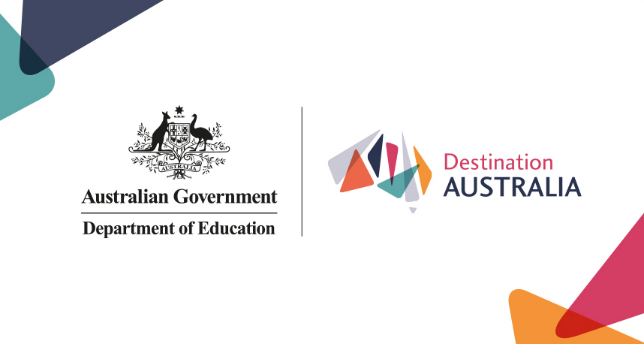 Destination Australia Program Scholarships – Applicant Terms and Conditions1.0 ESTABLISHMENT AND PURPOSE1.1 The Destination Australia Program was established to:1.1.1 Financially support students from Australia and overseas to undertake high quality education and training in regional and rural Australia; and1.1.2 Increase awareness of the benefits of living, studying and working in regional and rural Australia.1.2 The Destination Australia Program is funded by the Australian Federal Government and managed by the Commonwealth Department of Education.1.3 TAFE NSW is administering 85 scholarships on behalf of the Destination Australia Program.1.4 Each Scholarship provides $15,000/student/year to meet the costs associated with relocating, living and studying in regional Australia.2.0 DEFINITIONS2.1 “Applicant” means a person who applies for a Destination Australia Program Scholarship with TAFE NSW by completing and submitting a TAFE NSW Destination Australia Program application form in accordance with the Application Process.2.2 “Application Assessment Committee or Panel” means a panel comprised of a TAFE NSW representative from the teaching discipline, a TAFE NSW Student Services representative, and a TAFE NSW International representative (international applications only) to assess Applicants on their application form.2.3 “Application Process” means the process set out in clause 3.0 of these Terms and Conditions as amended or varied by TAFE NSW from time to time in its sole discretion.2.4 “Approval” means an Applicant has been successful in meeting:(i) the course entry requirements to become a Student of TAFE NSW; and(ii) all requirements of the TAFE NSW Destination Australia Program Scholarship, and will subsequently be granted a Destination Australia Program Scholarship.2.5 “Destination Australia Program Scholarship” means a Scholarship to the value of $15,000 per year, for a maximum of 2 years, awarded by TAFE NSW in accordance with these Terms and Conditions.2.6 “Destination Australia Program Scholarship Application” means an application for a TAFE NSW Destination Australia Program Scholarship made by an Applicant in accordance with these Terms and Conditions.2.7 “Destination Australia Program Scholarship Application Form” means the application form which must be completed by an Applicant and which is available at www……………….2.8 “Destination Australia Program Scholarship Offer and Acceptance Form” means the form which is issued by TAFE NSW  and must be completed by the Eligible Applicant.2.9 “Eligible Applicant” means an Applicant who meets the eligibility criteria for the award of a Scholarship as set out in clause 4.0 of the Terms and Conditions.2.10 “In-Principle Approval” means an Eligible Applicant has met the requirements for a TAFE NSW Destination Australia Program Scholarship and is in the process of meeting any  course entry and/or enrolment requirements to enrol as  a Student of TAFE NSW.2.11 “Scholarship Recipient” means the Student who accepts the Destination Australia Program Scholarship by completing and returning the Destination Australia Program Scholarship Offer and Acceptance Form in accordance with the process set out in clause 6.0 of these Terms and Conditions.2.12 “Student” means an Eligible Applicant who has successfully enrolled with TAFE NSW.3.0 APPLICATION PROCESS3.1 All Destination Australia Program Scholarship application forms must be completed in English.3.2 An Applicant must complete a Destination Australia Program Scholarship application form and submit it via email to DestinationAustralia@tafensw.edu.au 3.3 Scholarships will be awarded on a merit basis by the Application Assessment Committee. Applications close at midnight on the date indicated on the TAFE NSW website. Late applications will not be accepted.3.4 The Applicant must acknowledge and accept the Destination Australia Program Scholarship Terms and Conditions by signing and dating their Destination Australia Program Scholarship application form prior to submission. Incomplete applications will not be assessed by the Panel.3.5 Applications will be assessed by the Application Assessment Committee within 5 working days of the date the applications close.3.6 Applicants will be notified of the outcome of their TAFE NSW Destination Australia Program Scholarship Application at the end of the 5 working day assessment period.3.7 Each Eligible Applicant will be granted an in-principle approval (In-Principle Approval) to allow the relevant Eligible Applicant to meet any TAFE NSW course entry requirements and  enrol as  a Student of TAFE NSW.3.8 If an Eligible Applicant:(i)	cannot meet the course entry requirements and is unable to enrol as a Student of TAFE NSW the In-Principle Approval will lapse immediately and the application process will be deemed unsuccessful for that Applicant. (ii)	meets the course entry requirements and can be enrolled as a Student, that Eligible Applicant will be issued with a Destination Australia Program Scholarship Offer and Acceptance Form.3.9 All Applicants, whether successful or not, will be advised of the final outcome of their TAFE NSW Destination Australia Program Scholarship Application in writing.3.10 All Eligible Applicants who are issued with a Destination Australia Program Scholarship Offer and Acceptance Form must sign and return the completed form  within 5 working days of receiving the form from TAFE NSW.To avoid doubt, an Eligible Applicant will only become a Scholarship Recipient once he/she provides a compliant and signed Destination Australia Program Scholarship Offer and Acceptance Form to TAFE NSW. 4.0 STUDENT ELIGIBILITY FOR DESTINATION AUSTRALIA PROGRAM SCHOLARSHIP4.1 Destination Australia Program Scholarships may be awarded to an Applicant who has completed and lodged an application form and who, as determined by the Panel as eligible (in its sole discretion), satisfies all of the following criteria:4.1.1 be a new, full-time student commencing in 2020 to TAFE NSW into the identified locations and courses (for the purposes of the Destination Australia Program, a “new student” encompasses all students who commence their studies from 28st January 2020 into the approved TAFE NSW location and identified courses, and includes those students who commenced study at another provider or in another TAFE NSW course and transferred;  a student who commences a new course of study, e.g. moved into one of the identified courses; a student that may have studied with TAFE NSW in the past; a student completely new to TAFE NSW); AND4.1.2 Are enrolled at and studying full-time on one of the courses and locations identified under the TAFE NSW Destination Australia Program; AND4.1.3 Maintain ongoing residency in a regional area as defined by the 2016 Australian Statistical Geography Standard Remoteness Structure from the Australian Bureau of Statistics for the duration of each of study period. Where a course includes study outside a regional area (for example, for a clinical placement), residency away from the regional area is permitted for no more than one study period (not exceeding 6 months) per qualification where the qualification is longer than 2 years, or 25% of the qualification length where the qualification is 2 years or shortermaintain ongoing residency in a regional area as defined by the 2016 Australian Statistical Geography Standard Remoteness Structure from the Australian Bureau of Statistics for the duration of each of study period Where a course includes study outside a regional area (for example, for a clinical placement), residency away from the regional area is permitted for no more than one study period (not exceeding 6 months) per qualification where the qualification is longer than 2 years, or 25% of the qualification length where the qualification is 2 years or shorter. In cases where the requirements of a compulsory placement exceed the permitted study period away from a regional area, approval must be sought from the Department of Education maintain ongoing residency in a regional area as defined by the 2016 Australian Statistical Geography Standard Remoteness Structure from the Australian Bureau of Statistics for the duration of each of study period Where a course includes study outside a regional area (for example, for a clinical placement), residency away from the regional area is permitted for no more than one study period (not exceeding 6 months) per qualification where the qualification is longer than 2 years, or 25% of the qualification length where the qualification is 2 years or shorter. In cases where the requirements of a compulsory placement exceed the permitted study period away from a regional area, approval must be sought from the Department of Education; AND4.1.4 Can demonstrate for the entirety of the course, a commitment to their studies; AND4.1.5 Maintains compliance with all of the criteria set out under 4.1; AND4.1.6 Maintain an appropriate visa for the duration of the scholarship (international students only).4.2 Late or incomplete Application Forms will not be considered by the Panel.4.3 TAFE NSW is under no obligation to attempt to contact any Applicant who incorrectly completes and/or submits an application form. Panel members may or may not, at their own discretion, contact an Applicant on not more than two (2) occasions in an effort to obtain information which is missing, or has not been completed correctly. Should all required information not be provided, the Applicant’s form will be withdrawn by TAFE NSW and notice sent to the Applicant.4.4 Applicants that are already receiving or may receive in the future, another form of study rebate or scholarship, including NSW Government Smart & Skilled Funding, are still eligible to apply for and receive a TAFE NSW Destination Australia Program Scholarship. 4.5 The Scholarship value to the applicant is determined by the start and end dates of the course enrolment as determined by TAFE NSW. If an applicant does not complete the course by the pre-determined end date, no additional funds are payable.5.0 OFFER OF DESTINATION AUSTRALIA PROGRAM SCHOLARSHIP5.1 The Panel will determine the Destination Australia Program Scholarship recipients in its sole discretion.5.2 An Eligible Applicant will be notified of their outcome by telephone or email.5.3 An Eligible Applicant who has successfully enrolled as a Student will receive via email a Destination Australia Program Scholarship Offer and Acceptance Form to complete.5.3 If unsuccessful, an Applicant will be notified in writing of that outcome.6.0 ACCEPTANCE OF DESTINATION AUSTRALIA PROGRAM SCHOLARSHIP6.1 The Student must complete and return the Destination Australia Program Scholarship Offer and Acceptance Form as a pre-condition to payment of the Scholarship.6.2 For the avoidance of doubt, the Student acknowledges and agrees that in order to be a Scholarship Recipient they must:6.2.1 Sign and return the Destination Australia Program Scholarship Offer and Acceptance Form to TAFE NSW; AND6.2.2 Meet all of the TAFE NSW course entry criteria and successfully enrol as a TAFE NSW Student.7.0 PAYMENT OF THE DESTINATION AUSTRALIA PROGRAM SCHOLARSHIP7.1 Following the Scholarship Recipient meeting all of the criteria under Clause 6.0, the Scholarship Recipient will receive a single lump sum scholarship payment of $15,000 6 weeks after commencement of their course and once participation has been verified. For a two (2) year course, $15,000 is payable as above, with the second tranche of $15,000 due after commencement of the second year of study, once participation verification and confirmation that the student continues to meet the Scholarship eligibility criteria is established.7.2 Scholarship Recipients studying a course of one (1) year in duration will receive a total scholarship to the value of $15,000, paid to the Scholarship Recipient in accordance with Clause 7.1.7.3 Scholarship Recipients that are studying a course of two (2) years in duration will receive a total scholarship to the value of $30,000, paid to the Scholarship Recipients in accordance with Clause 7.1.  7.4 TAFE NSW is under no obligation to pay or make available any part of the Destination Australia Program Scholarship to a Scholarship Recipient until all of the criteria under item 6.0 and 7.0 has been met.7.5  If a Scholarship Recipient is an International student and who withdraws from the enrolled course 4 weeks prior to commencement then the student will be refunded 90% of the tuition fee paid and TAFE NSW will retain the Application fee ($100 for VET/HE, $150 for ELICOS+VET/HE). Please refer to the TAFE NSW International Student Application Form for all refund terms and conditions.7.6 If a Scholarship Recipient withdraws from study within the first 12 months of a 2 year course, no further scholarship funds will be payable. 8.0 CONDITIONS OF THE DESTINATION AUSTRALIA PROGRAM SCHOLARSHIP8.1 The Scholarship Recipient acknowledges and agrees that the following conditions apply to the award of the Destination Australia Program Scholarship:8.1.1 TAFE NSW will periodically check with the relevant staff and TAFE NSW student management systems that the Scholarship Recipient continues to meet all of the criteria identified under Clause 4.0;8.1.2 That failure to meet any and all of the criteria identified under Clause 4.0 at any time throughout a course delivery period and/or withdrawal from the identified course, will result in the Scholarship Recipient forfeiting any further Scholarship payments. 8.1.3 That the decision made by TAFE NSW and the Department of Education regarding a Scholarship Recipient who is no longer compliant with the requirements of their course and or the  Destination Australia Program is final and that no further correspondence will be entered into.8.1.4 On request by TAFE NSW the Scholarship Recipient must agree to be available for promotional and marketing photography in line with TAFE NSW’s Authority to Publish.8.1.5 The Scholarship Recipient agrees to complete an Exit Survey at the end of their Scholarship.8.1.6 The Scholarship Recipient must be an ambassador for TAFE NSW and uphold the values of the organisation and to behave at all times in accordance with the TAFE NSW Student Code of Conduct.9.0 MARKETING OF THE DESTINATION AUSTRLIA SCHOLARHIPA Scholarship Recipient may be asked to:share their experiences about how the scholarship has assisted them with their studyparticipate in events and activities to promote the scholarship program, including public speaking, media interviews and photographs.10.0 VARIATION9.1 TAFE NSW may vary these Terms and Conditions or Application form or process referred to herein at any time and without notice. Any variations will apply to all current and future Applicants from the date of variation.